Radziejów, dnia 3.01.2024 r.SZCZEGÓŁOWE WARUNKI KONKURSU OFERTNA PEŁNIENIE FUNKCJI KOORDYNATORA ODDZIAŁU POŁOŻNICZO-GINEKOLOGICZNEGOORAZ UDZIELANIE PRZEZ NIEGO ŚWIADCZEŃ ZDROWOTNYCHI. POSTANOWIENIA OGÓLNE§ 1Niniejsze szczegółowe warunki konkursu ofert na udzielanie świadczeń zdrowotnych, zwane dalej „Warunkami Konkursu” określają przedmiot konkursu, warunki wymagane                            od Przyjmującego Zamówienie, kryteria oceny ofert, warunki, jakie powinna spełniać oferta,               a także zasady przeprowadzania konkursu.Do postępowania konkursowego mają zastosowanie przepisy art. 140, art. 141, art. 146 ust. 1, art. 147-150, art. 151 ust 1, 2 i 4-6, art. 152, art. 153 i art. 154 ust. 1 i 2 ustawy z dnia 27 sierpnia 2004 roku o świadczeniach opieki zdrowotnej finansowanych ze środków publicznych (Dz.U. z 2022, poz. 2561 ze zm.) w związku z art. 26 ust. 4 ustawy z dnia 15 kwietnia 2011 roku o działalności leczniczej (Dz.U. z 2023, poz. 991).§ 2Organizatorem konkursu ofert na udzielanie świadczeń zdrowotnych jest Samodzielny Publiczny Zakład Opieki Zdrowotnej w Radziejowie, ul. Szpitalna 3, 88-200 Radziejów, zwany dalej „Udzielającym Zamówienia”.§ 3Przedmiotem konkursu ofert poprzedzającego zawarcie umów o udzielanie świadczeń zdrowotnych jest wyłonienie przez Udzielającego Zamówienie spośród Oferentów Przyjmującego Zamówienie, w zakresie pełnienia funkcji koordynatora Oddziału położniczo-ginekologicznego w Samodzielnym Publicznym Zakładzie Opieki Zdrowotnej w Radziejowie oraz udzielania przez niego świadczeń zdrowotnych na rzecz pacjentów Udzielającego Zamówienie w okresie od 03.02.2024 roku do 31.12.2025 roku.Wykaz świadczeń objętych konkursem określa ogłoszenie o konkursie ofert na udzielanie świadczeń zdrowotnych.II. WARUNKI WYMAGANE OD OFERENTÓW§ 4Udzielający Zamówienie może udzielić zamówienia na udzielanie świadczeń zdrowotnych osobom:- legitymującym się nabyciem fachowych kwalifikacji do udzielania świadczeń zdrowotnych tj.  posiadanie tytułu zawodowego lekarza medycyny i tytułu specjalisty w dziedzinie ginekologii i położnictwa; - wpisanym do rejestru w zakresie odpowiadającym wpisowi do właściwego rejestru; 2.  Ofertę w niniejszym konkursie, może złożyć podmiot spełniający warunki, o których mowa w ust. 1 dla udzielania świadczeń zdrowotnych.3. W celu prawidłowego przygotowania i złożenia oferty Oferent powinien zapoznać się                       ze wszystkimi informacjami zawartymi w Warunkach Konkursu.4.  Warunkiem przystąpienia i udziału w konkursie jest złożenie Udzielającemu Zamówienie przez Oferenta oferty w formie pisemnej, na formularzu ofertowym, według wzoru stanowiącego załącznik do niniejszych Warunków Konkursu oraz dokumentów potwierdzających, iż jest on uprawniony do udzielania świadczeń zdrowotnych, których dotyczy oferta.5.  Oferent ponosi wszelkie koszty związane z przygotowaniem i złożeniem oferty.III. OFERTA§ 51.  Oferta powinna zawierać formularz ofertowy zawierający dane identyfikacyjne Oferenta oraz proponowaną cenę za udzielanie świadczeń zdrowotnych, zgodnie ze wzorem określonym                  w załączniku nr 1 do niniejszych Warunków Konkursu.2.   Do oferty należy dołączyć kserokopie następujących dokumentów:wydruk z Centralnej Ewidencji i Informacji o Działalności Gospodarczej (CEIDG),zaświadczenie o wpisie do rejestru podmiotów wykonujących działalność leczniczą.                – wydruk księgi rejestrowej podmiotów wykonujących działalność leczniczą, dyplom ukończenia studiów medycznych,prawo wykonywania zawodu lekarzadyplom specjalizacji w dziedzinie ginekologii i położnictwa dyplom uzyskania tytułu naukowego – jeśli dotyczy,aktualne obowiązkowe ubezpieczenie od odpowiedzialności cywilnej z tytułu świadczeń zdrowotnych w ramach umowy, zgodne z aktualnym stanem prawnym w tym zakresie,aktualne orzeczenie lekarskie o braku przeciwskazań zdrowotnych do wykonywania pracy w polu elektromagnetycznym,okresowe szkolenie bhp z uwzględnieniem narażenia na pole elektromagnetyczne,aktualne badania sanitarno- epidemiologiczne,inne dokumenty potwierdzające kwalifikacje i umiejętności (dyplom, kurs kwalifikacyjny, kurs specjalizacyjny, itp.),dokumenty potwierdzające zdobyte doświadczenie zawodowe i dotychczasowy staż pracy.§ 6Oferta powinna być sporządzona w języku polskim, w sposób czytelny i przejrzysty oraz zawierać wszelkie części wymagane przez Udzielającego Zamówienie.Poprawki mogą być dokonywane tylko przez przekreślenie błędnego zapisu, umieszczenie obok niego treści poprawnej i opatrzenie podpisem osoby uprawnionej dokonującej korekty.Kopia dokumentów winna być poświadczona za zgodność z oryginałem przez Oferenta lub jego pełnomocnika, Udzielający Zamówienie ma prawo żądać przedstawienia oryginału dokumentów.IV. SPOSÓB I TRYB SKŁADANIA OFERT§ 7Oferty powinny być złożone w miejscu i terminie określonym przez Udzielającego Zamówienie w ogłoszeniu o konkursie ofert, tj.: w Sekretariacie Dyrektora Szpitala – I piętro                                                 do dnia 15.01.2024 r. do godz. 1200.Oferta powinna być złożona w zamkniętej nieprzezroczystej kopercie, podpisanej imieniem                i nazwiskiem oraz adresem Oferenta oznaczona napisem „Konkurs ofert na pełnienie funkcji koordynatora Oddziału położniczo-ginekologicznego oraz udzielanie świadczeń zdrowotnych”.Oferent może wycofać złożoną przed upływem terminu składania ofertę. Fakt wycofania oferty musi być odnotowany przez Udzielającego Zamówienie i potwierdzony przez Oferenta lub osobę przez niego upoważnioną.Po otwarciu ofert, złożone do konkursu oferty wraz z wszelkimi załącznikami i dokumentami nie podlegają zwrotowi, z wyjątkiem oryginałów dokumentów, które zwracane są Oferentowi po złożeniu ich kopii.Po upływie terminu składania ofert Oferent jest związany ofertą do czasu ostatecznego rozstrzygnięcia konkursu ofert.§ 8Otwarcie kopert zawierających oferty nastąpi w Sali Szkoleniowej Samodzielnego Publicznego Zakładu Opieki Zdrowotnej w Radziejowie w dniu 16.01.2024 r. o godz. 1000. Przy czym Udzielający Zamówienia zastrzega sobie prawo do odwołania konkursu oraz do przesunięcia terminu składania ofert i rozstrzygnięciu konkursu bez podania przyczyny.V. KLAUZULA INFORMACYJNA DOTYCZĄCA PRZETWARZANIA DANYCH OSOBOWYCH§ 10Zgodnie z art. 13 ust. 1 i 2 rozporządzenia Parlamentu Europejskiego i Rady (UE) 2016/679 z dnia 27 kwietnia 2016 w sprawie ochrony osób fizycznych w zawiązku z przetwarzaniem danych osobowych i w sprawie swobodnego przepływu takich danych oraz uchylenia dyrektywy 95/46/WE (ogólne rozporządzenie o ochronie danych, Dz. Urz. UE L 119 z 04.05.2016), dalej „RODO” oraz ustawy z dnia 10 maja 2018 r. o ochronie danych osobowych (Dz. U. z 2019 r. poz. 1781), informację, że:administratorem danych osobowych pozyskanych bezpośrednio od osób fizycznych jest Samodzielny Publiczny Zakład Opieki Zdrowotnej w Radziejowie z siedzibą przy ulicy Szpitalnej 3,inspektorem ochrony danych osobowych jest Sylwia Bojanowska-Dekert tel. 515 291 178,              e-mail: iod@szpitalradziejow.pl,ww. dane osobowe przetwarzane będą na postawie art. 6 ust. 1 lit. b i c RODO w celu związanym z mniejszym postępowaniem, którego celem jest udzielanie świadczeń zdrowotnych, o których mowa w § 3,odbiorcami ww. danych osobowych będą osoby lub podmioty, którym udostępniona zostanie dokumentacja postępowania w oparciu o art. 8 oraz art. 96 ust. 3 ustawy z dnia 29 stycznia 2004 r. – prawo zamówień publicznych (Dz. U. z 2019 r. poz. 1843), dalej „ustawa pzp”.ww. dane osobowe będą przechowywane przez okres 4 lat od dnia zakończenia niniejszego postępowania, a jeżeli czas trwania umowy przekroczy 4 lata, okres przechowywania obejmuje cały czas trwania umowy;obowiązek podania danych osobowych i uzyskania ich przez Udzielającego Zamówienie bezpośrednio od osób fizycznych wynika z przepisów ustawy z dnia 27 sierpnia 2004 r. o świadczeniach opieki zdrowotnej finansowanej ze środków publicznych; Dz. U. z 2004 r. nr 210 poz. 2135 z póź. zm. oraz ustawy z dnia 15 kwietnia 2011 r. o działalności podmiotów leczniczych Dz. U. z 2021r. poz. 663 związanych z udziałem w niniejszym postępowaniu konkursowym,w odniesieniu do ww. danych osobowych decyzje nie będą podejmowane w sposób zautomatyzowany, stosownie do art. 22 RODO;osoby fizyczne, których dane Udzielającego Zmówienie pozyskał bezpośrednio posiadają:na podstawie art. 15 RODO prawo dostępu do własnych danych osobowych;na podstawie art. 18 RODO prawo do sprostowania własnych danych osobowych*;na podstawie art. 18 RODO prawo żądania od administratora ograniczenia przetwarzania własnych danych osobowych z zastrzeżeniem przypadków, o których mowa w art. 18 ust. 2 RODO**;prawo do wniesienia skargi do Prezesa Urzędu Ochrony Danych Osobowych, gdy osoba, której dane dotyczą uzna, że przetwarzanie danych osobowych narusza przepisy RODO; osobom fizycznym, których dane Udzielający Zamówienie pozyskał bezpośrednio w przedmiotowym postępowaniu:- w związku z art. 17 ust. 3 lit. b, d lub e RODO prawo do usunięcia danych osobowych;- prawo do przenoszenia danych osobowych, o którym mowa w art. 20 RODO;- na postawie art. 21 RODO prawo sprzeciwu, wobec przetwarzania danych osobowych, gdyż podstawą prawną przetwarzania danych osobowych Oferenta jest art. 6 ust. 1 lit. c RODO.* skorzystanie z prawa do sprostowania nie może skutkować zmianą wyniku niniejszego postępowania ani zmianą postanowień umowy, w zakresie niezgodnym z ustawą pzp oraz nie może naruszać integralność protokołu oraz jego załączników,** prawo do ograniczenia przetwarzania nie ma zastosowania w odniesieniu do przechowywania, w celu zapewnienia korzystania ze środków ochrony prawnej lub w celu ochrony praw innej osoby fizycznej lub prawnej z uwagi na ważne względy interesu publicznego Unii Europejskiej lub państwa członkowskiego.VI. POSTĘPOWANIE KONKURSOWE§ 11Udzielający Zamówienie powołuje zarządzeniem Komisję Konkursową dla przeprowadzenia konkursu w zakresie wskazanym w ogłoszeniu o konkursie ofert.W skład Komisji Konkursowej wchodzą co najmniej 4 osoby. Spośród nich Udzielający Zamówienie wyznacza Przewodniczącego. Komisja może działać w składzie minimum trzy osoby, w tym przewodniczący lub zastępca przewodniczącegoKonkurs ofert składa się z części jawnej i niejawnej.W części jawnej konkursu ofert komisja konkursowa:stwierdza prawidłowość ogłoszenia konkursu oraz liczbę otrzymanych ofert,otwiera koperty z ofertami, ogłasza i niezwłocznie odnotowuje w protokole postępowania konkursowego imię i nazwisko, adres/ siedzibę Oferenta, którego oferta jest otwarta,ustala, które z ofert spełniają warunki określone w Warunkach Konkursowych dopuszczając je do dalszych etapów postępowania konkursowego, a które zostaną odrzucone.Obecność Oferentów w części jawnej nie jest obowiązkowa.W przypadku, gdy Oferent nie przedstawił wszystkich wymaganych dokumentów lub gdy oferta zawiera braki formalne komisja wzywa Oferenta do usunięcia braków w wyznaczonym terminie pod rygorem odrzucenia oferty.W przypadku stwierdzenia braków formalnych oferty komisja wzywa Oferenta do ich usunięcia w wyznaczonym terminie nie dłuższym niż 5 dni. Ocena zachowania terminu uzupełnienia braków dokonywana jest przy odpowiednim zastosowaniu § 7 ust. 1 i 2 niniejszych Warunków Konkursu.§ 12Przy ocenie oferty i dokonaniu wyboru najkorzystniejszej z nich komisja stosuje następujące kryteria:ciągłość, kompleksowość, dostępność i jakość udzielanych świadczeń, kwalifikacje zawodowe Oferentów,wewnętrzną oraz zewnętrzną ocenę (opinię),proponowaną cenę należności za realizację zamówienia z ewentualną kalkulacją kosztów,doświadczenie w udzielaniu świadczeń zdrowotnych objętych przedmiotem konkursu, w szczególności na rzecz Udzielającego Zamówienia,doświadczenie zawodowe,dyspozycyjność Komisja Konkursowa wybiera ofertę na udzielanie danego świadczenia zdrowotnego, która przedstawia najkorzystniejszy bilans kryteriów wymienionych w ust. 1.W przypadku, gdy wysokość złożonych ofert będzie przekraczała możliwości finansowe Udzielającego Zamówienia, dopuszcza się negocjacje cenowe.Udzielający Zamówienia zastrzega sobie prawo swobodnego wyboru oferty, odwołania  konkursu oraz unieważnienia konkursu ofert w całości lub części bez podania przyczyny.5. Umowy na warunkach uzgodnionych z Zamawiającym w ilości zabezpieczającej realizację świadczeń zdrowotnych zawarte zostaną na okres 3 lutego 2024 roku do 31 grudnia 2025 roku. W przypadku braku ofert, niewystarczającej ilości ofert lub rozwiązania umów w trakcie ich realizacji zamawiający ogłaszał będzie konkurs uzupełniający na stronie internetowej: www.szpitalradziejow.pl. Osoby/podmioty, które mają zawarte umowy na część okresu planowanego zawarcia umów mogą składać oferty na czas uzupełniający do maksymalnego.§ 13W zakresie składania odwołań i protestów oraz w innych sprawach nieuregulowanych niniejszymi warunkami konkursu mają zastosowanie odpowiednio przepisy: art. 146 ust. 1, art. 147 – 150, art. 151 ust. 1,2,4-6, art. 152, art. 153 i art. 154 ust. 1-2 ustawy z dnia 27 sierpnia 2004 roku o świadczeniach opieki zdrowotnej finansowanych ze środków publicznych (Dz.U. z 2022,  poz. 2561 ze zm.) oraz art. 26 i 27 ustawy z dnia 15 kwietnia 2011 roku o działalności leczniczej (Dz.U. z 2023, poz. 991).Postanowienia § 7 ust. 1 i 2 stosuje się odpowiednio przy ocenie zachowania terminu złożenia protestu lub odwołania. § 14W terminie nieprzekraczającym 14 dni od daty ogłoszenia o rozstrzygnięciu konkursu, Udzielający Zamówienie i Oferent, którego oferta została wybrana zawierają umowę o udzielanie świadczeń zdrowotnych. Załączniki:Formularz ofertowy.Oświadczenie Oferenta.Oświadczenie Oferenta o wyrażeniu zgody na przetwarzanie danych osobowych.....................................................Podpis Dyrektora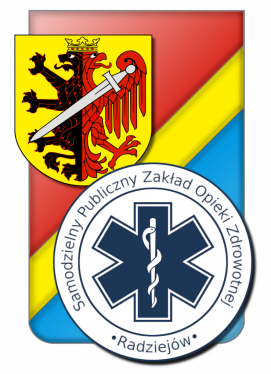 SAMODZIELNY PUBLICZNY ZAKŁAD OPIEKI ZDROWOTNEJ W RADZIEJOWIEul. Szpitalna 3, 88-200 RadziejówREGON 910333036 NIP 889-12-69-126tel. 54/285-62-00;  fax 54/285-37-01e-mail: sekretariat@szpitalradziejow.plhttps://www.szpitalradziejow.pl